Publicado en Girona el 10/09/2021 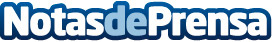 Dream Fontanilles presente en la 60 edición Salón del Caravaning y Motorhomes nº1 del mundo Xavier Serra, Gerente de Dream Fontanilles, explica que "hemos visto muchos productos, tendencias y novedades muy interesantes que pronto podremos ver en el mercado"Datos de contacto:EDEON MARKETING SLComunicación · Diseño · Marketing931929647Nota de prensa publicada en: https://www.notasdeprensa.es/dream-fontanilles-presente-en-la-60-edicion Categorias: Automovilismo Turismo Recursos humanos Industria Automotriz http://www.notasdeprensa.es